Domovy na Orlici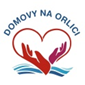 1. máje 104, 517 22 Albrechtice nad Orlicí, IČO 42886171tel, fax.: 494377069, e-mail: info@domovynaorlici.cz                                     Domov se zvláštním režimem, Rudé armády 1,517 24 BorohrádekPetr ZozulákNa Hrázce 111517 22 Albrechtice nad OrlicíIČO 05483131DIČ CZ 9205283274Objednávka číslo:   090 / 2024Při písemném styku a na fakturu uvádějte číslo objednávkyV Borohrádku dne  24.06.2024Text---------------------------------------------------------------------------------------------------------------------------Objednáváme opravu elektroinstalace (výměna rozvodů, zásuvek, vypínačů, světel apod.) na chodbě ve 2. a  3.patře a opravu připojení pokojů klientů DZR, Borohrádek v budově čp.529, za cenu 153.385,00 + přenesenou daň.---------------------------------------------------------------------------------------------------------------------------Děkujeme za vyřízení objednávky.